附件4：2023年唐河县事业单位公开招聘报名流程    现场提交纸质报名材料--工作人员审核通过--考生提交上传报名电子版材料（见网上提交电子版材料流程)--缴纳报名费--报名成功。温馨提示：未经现场材料审核的报名人员，无法通过网上提交电子版材料。缴费成功的报考人员，请牢记报考电子版信息采集密码（身份证和密码是报考者打印准考证的重要依据）。温馨提示：郑州国际会展中心、唐河县人力资源和社会保障局均可进行现场报名，考生可依据自己的实际情况选择就近的报名地点。（一）网上提交电子版材料流程：1.电脑端提交材料流程：(1)在浏览器地址栏中输入报名网址 http:// 411328.zgacc.com/，进入报名系统主页面;(2)考生初次登录请先注册，点击【考生注册】模块进入注册页面，输入相应注册信息后即可完成注册;(3)点击【考生登录】，输入用户名、密码及验证码后即可登录;(4)考生登录后选择需要报名的招考项目，即可进入报名资料填报页面;(5)点击考生中心页面左侧导航【上传资料】，可进入考生照片及证件资料上传页面;(6)点击左侧导航【在线缴纳考务费】进入考务费支付页面，微信扫码即可支付;报名期间如有问题，可点击页面顶部右侧【在线咨询】来获得帮助。2.手机端提交材料流程：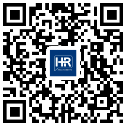 (1)考生搜索公众号名称【河南省人力资源服务平台（豫考云）】或扫描二维码关注公众号；(2)点击公众号底部【考生报名】菜单进入报名地区页面;(3)选择【南阳市唐河县】进入报名项目页面，选择相应招聘项目进入考生登录页面;(4)考生初次登录请点击【考生注册】，输入相应的注册信息即可注册成功;(5)考生使用注册时填写的手机号(身份证号)及输入密码后即可登录;(6)登录考生中心后，点击【我要报名】即可开始填写报名资料;点击【上传资料】可上传考生照片及证件资料等信息;也可以查询报名审查结果、下载打印准考证、查询成绩、在线缴费等;关于报名问题，可点击公众号菜单【服务中心】->【报名咨询】通过在线客服平台进行咨询。备注：考生电子照片为近期免冠正面标准照片(白底、蓝底、红底均可，jpg格式， 大小在2M以下）。